Comment reconnaitre un verbe dans une phrase ?Les élèves de CE2 apprennent une leçon de conjugaison.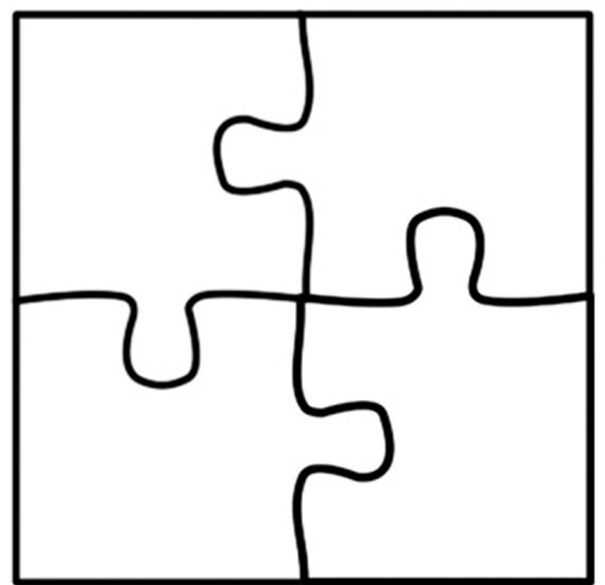 ASTUCE : Quand je pense avoir trouvé le verbe, je vérifie que je peux le conjuguer !